Nombre: ________________________________________ fecha: __________________________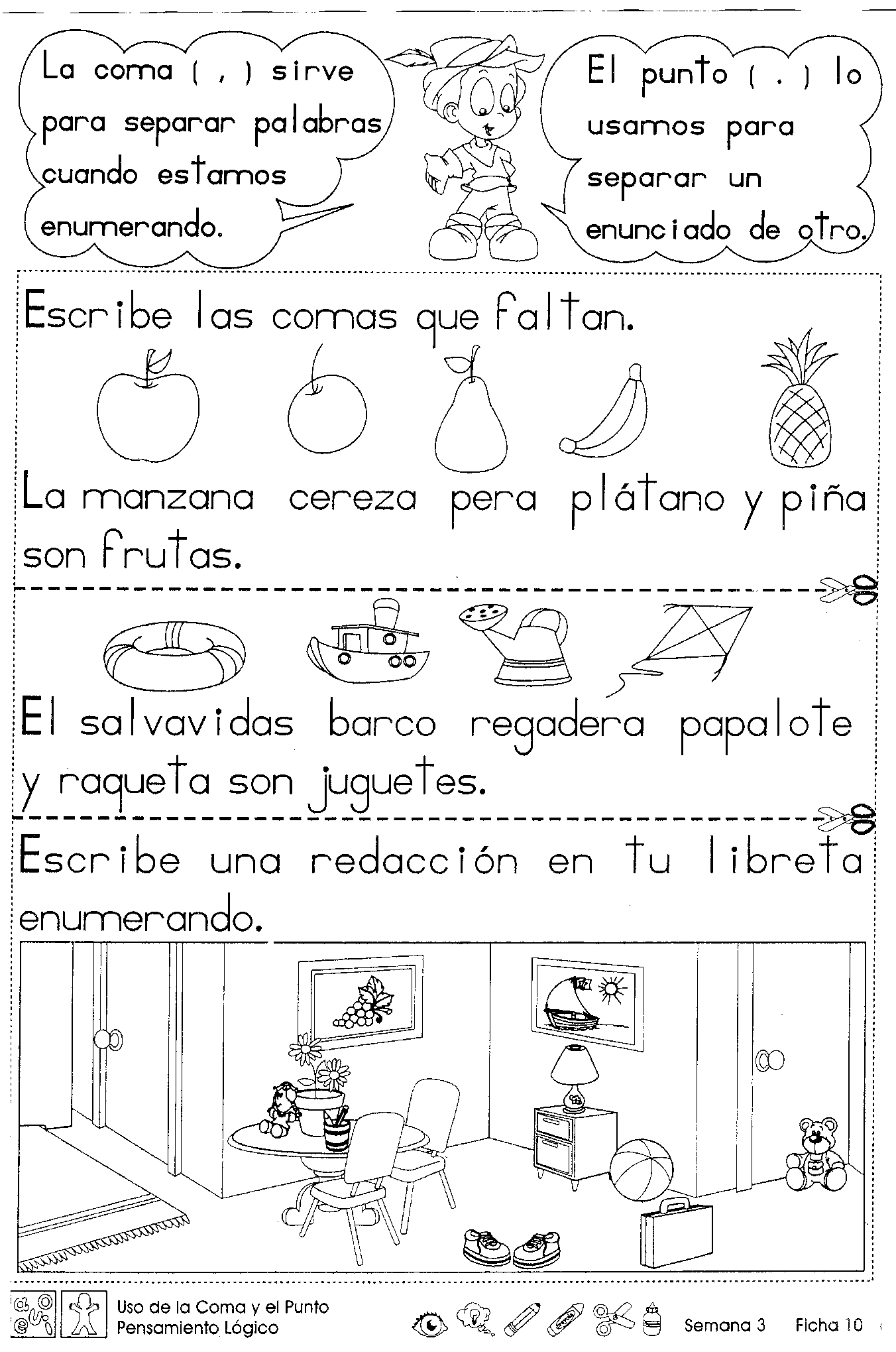 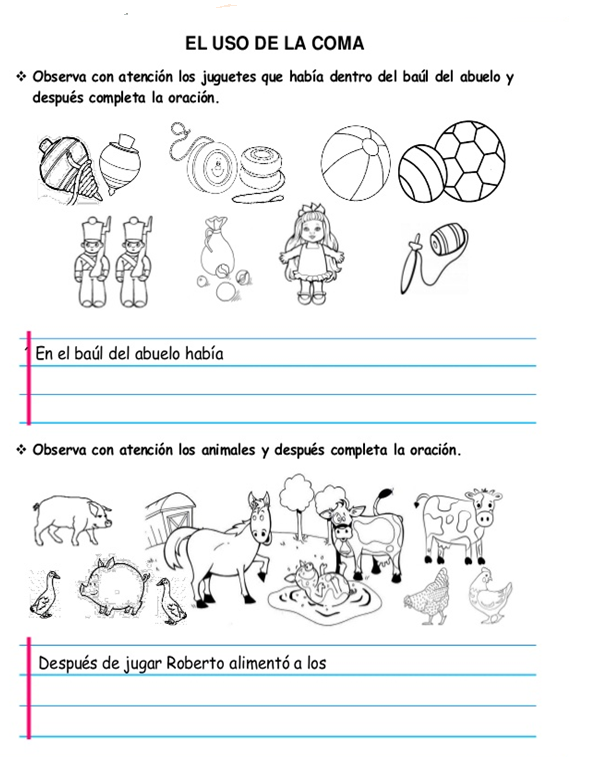 